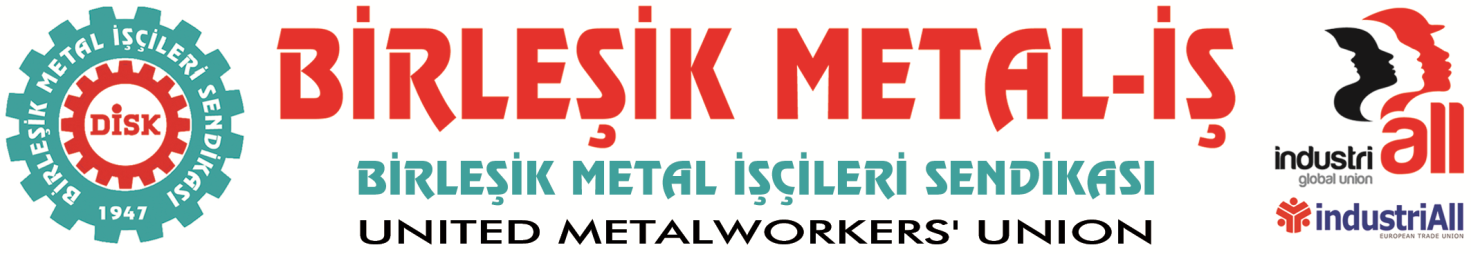 06.05.2016YASA REDEDİLSİN
 KİRALIK DEĞİL KADROLU İŞÇİ ÇALIŞTIRILSINİşçilere yönelik hak gaspları kararlılıkla devam etmektedir.Türkiye Büyük Millet Meclis’inde büyük bir gayretkeşlikle, gece mesaisi yapmak suretiyle işçiler için kölelik düzenini öngören, ancak adı “kiralık işçi yasası” olarak bilinen “İş Kanunu ile Türkiye İş Kurumu Kanununda Değişiklik Yapılmasına Dair Kanun Tasarısı” genel kurulda ne yazık ki kabul edildi. Yasa ile Özel İstihdam Büroları aracılığıyla geçici iş ilişkisi kurulacak olup işveren bu bürolar aracılığı ile işçi kiralayabilecektir.İşveren istirahatli olan, doğum izninde olan, askerlik hizmeti yürüten işçi yerine işçi kiralayabileceği gibi, işletmenin günlük işlerinden sayılmayan ve aralıklı olarak görülen işlerde, acil işlerde veya üretimi önemli ölçüde etkileyen zorlayıcı nedenlerin ortaya çıkması halinde, işletmenin iş hacminin öngörülemeyen ölçüde artması halinde, dönemsel iş artışları halinde işçi kiralayabilecektir. İş hacminin öngörülemeyen ölçüde artması hali hariç işyerinde kaç geçici işçi çalıştırılacağına ilişkin bir sınır olmadığından işverenlere kiralık iş çalıştırma yolunda adeta açık çek verilmiştir.Kiralık işçiler sendikaya üye olamayacak, toplu iş sözleşmesinden yararlanamayacak güvencesiz, kıdem tazminatı hakkı fiilen olmayan ve emekli hakkı gasp edilmiş kölelere dönüştürülecektir.Cumhurbaşkanı tarafından onanması ve Resmi Gazete’de yayımlanması halinde hepimizin geleceği kiralık-köle işçiliktir. Yasa henüz Cumhurbaşkanı tarafından onaylanmamış ve dolayısıyla yürürlüğe de girmemiştir.Özellikle hatırlatmak isteriz ki önceki Cumhurbaşkanı Abdullah Gül'ün bu yasa tasarısını ''Yapılan düzenleme gerçek amacının dışında sonuçlar doğurabilecek ve madde kapsamındaki işçilerin emeğinin istismarı, insan onuruna yakışmayan durumların doğması gibi kanunun amaçlamadığı olumsuz uygulamalara ve çalışma barışının bozulmasına yol açılabilecektir'' gerekçesi ile reddedilmişti. Özellikle halk tarafından seçilmiş ilk Cumhurbaşkanı olarak Recep Tayyip Erdoğan’ın da işçilerin köleleştirilmesi anlamına gelen bu tasarıyı halk adına reddetmesinin görevinin gereği olduğunu belirtmek isteriz. Dolayısıyla temennimiz ve tabii beklentimiz Sn. Recep Tayyip Erdoğan’ın da aynı 11. Cumhurbaşkanı Sn. Abdullah Gül’ün gösterdiği hassasiyeti göstererek bu yasayı onamayıp TBMM ye geri göndermesidir.Diğer yandan yasanın onaylanması halinde Anayasa’ya aykırı olduğuna inandığımız bu düzenlemelerin iptali için vicdan sahibi ve yüreği emekten yana atan milletvekillerine de Anayasa Mahkemesi’ne başvuru yapmaları için şimdiden çağrıda bulunuyoruz.Sonuç ne olursa olsun yukarda açıkladığımız nedenlerle bu yasa tasarısına başından beri karşı çıktık, çıkmaya devam edeceğiz. Birleşik Metal İşçileri Sendikası olarak Yasa onanır ve yürürlüğe girerse:Örgütlü olduğumuz işyerlerinde geçici iş ilişkisi ile kiralık işçi çalıştırılmasına asla izin vermeyeceğiz.İşverenler ile bağıtlayacağımız tüm toplu iş sözleşmelerine ilişkin taslaklarımıza  “geçici iş ilişkisini” engelleyen maddeler koyacağız ve bu maddeler bizim açımızdan tartışılmaz olacaktır.Birleşik Metal-İş Sendikası olarak bugüne kadar esnek çalışma adına ve işçilerin hakların gasp edilmesi maksadıyla yapılan her saldırıya parti tabelasına bakmaksızın, kimin tarafından yapıldığına aldırış etmeden karşı çıktık, bundan sonra da karşı çıkmaya devam edeceğiz.İşçileri böylesine ağır bir çalışma düzenine mahkum eden ve adeta köleleştiren bu yasa tasarısı karşısında sessiz kalıp, boyun eğen işçi sendikası adı altında faaliyet gösterip işçilerin haklarının peşkeş çekilmesine göz yuman tüm yapıları da şiddetle kınıyoruz.Kim ne derse desin bizler yoksullaşan ve işsizlik karşısında çaresiz bırakılan emekçilerin daha yoğun sömürülmesine yol açan benzer uygulamaların işyerlerinde dayatılmasına müsaade etmeyeceğimizin bilinmesini isteriz.Çünkü insan onuruna yakışmayan kiralık işçilik uygulamasına karşı direniş bir haktır.Metal işçileri köleliğe ne ortak olacak ne de izin verecektir.BİRLEŞİK METAL-İŞ SENDİKASIGenel Yönetim Kurulu